 	INSCHRIJVINGSFORMULIER 2021	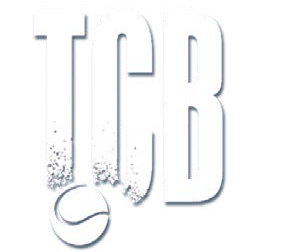 TARIEVEN incl. bijdrage voor tennis-VlaanderenINTERCLUBREEKSENJV	= Heren JuniorVeteranenin de loop van de weekPERSOONLIJKE GEGEVENSJS	= Dames Jong Senioren	in de loop van de weekBEN JE AL LID BIJ EEN ANDERE CLUBNEEJA, welke club: ..............................................................Betaling van het lidgeld kan enkel door overschrijving op rekening BE19 2350 1708 1712 van TCB.Alle interclubspelers en -speelsters moeten hun lidmaatschap hernieuwen èn betalen vóór 14 januariJ= JeugdZaterdagvoormiddagD= DameszaterdagnamiddagH= HerenzondagNAAM EN VOORNAAMM/VE-MAILTELEFOONGEBOORTEDATUMSOMINTERCLUB- REEKSLESSEN............................................................................................................................................................................................................................................................................ADRES :........................................................................................................................................................................................................................................................................................................................................................................................................................................................................................................................................................................................................totaalbedrag te betalentotaalbedrag te betalen